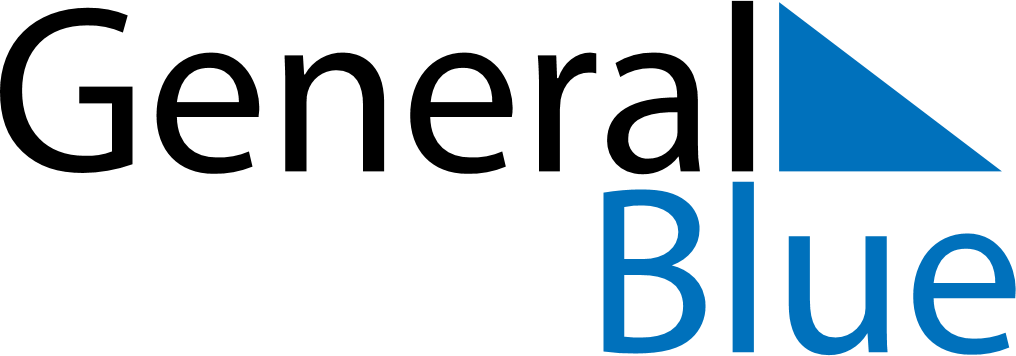 September 2024September 2024September 2024September 2024September 2024September 2024Lierbyen, Viken, NorwayLierbyen, Viken, NorwayLierbyen, Viken, NorwayLierbyen, Viken, NorwayLierbyen, Viken, NorwayLierbyen, Viken, NorwaySunday Monday Tuesday Wednesday Thursday Friday Saturday 1 2 3 4 5 6 7 Sunrise: 6:14 AM Sunset: 8:23 PM Daylight: 14 hours and 8 minutes. Sunrise: 6:17 AM Sunset: 8:20 PM Daylight: 14 hours and 2 minutes. Sunrise: 6:19 AM Sunset: 8:17 PM Daylight: 13 hours and 57 minutes. Sunrise: 6:21 AM Sunset: 8:14 PM Daylight: 13 hours and 52 minutes. Sunrise: 6:24 AM Sunset: 8:11 PM Daylight: 13 hours and 46 minutes. Sunrise: 6:26 AM Sunset: 8:08 PM Daylight: 13 hours and 41 minutes. Sunrise: 6:28 AM Sunset: 8:05 PM Daylight: 13 hours and 36 minutes. 8 9 10 11 12 13 14 Sunrise: 6:31 AM Sunset: 8:02 PM Daylight: 13 hours and 30 minutes. Sunrise: 6:33 AM Sunset: 7:59 PM Daylight: 13 hours and 25 minutes. Sunrise: 6:35 AM Sunset: 7:56 PM Daylight: 13 hours and 20 minutes. Sunrise: 6:38 AM Sunset: 7:53 PM Daylight: 13 hours and 14 minutes. Sunrise: 6:40 AM Sunset: 7:50 PM Daylight: 13 hours and 9 minutes. Sunrise: 6:42 AM Sunset: 7:47 PM Daylight: 13 hours and 4 minutes. Sunrise: 6:45 AM Sunset: 7:44 PM Daylight: 12 hours and 58 minutes. 15 16 17 18 19 20 21 Sunrise: 6:47 AM Sunset: 7:40 PM Daylight: 12 hours and 53 minutes. Sunrise: 6:49 AM Sunset: 7:37 PM Daylight: 12 hours and 48 minutes. Sunrise: 6:52 AM Sunset: 7:34 PM Daylight: 12 hours and 42 minutes. Sunrise: 6:54 AM Sunset: 7:31 PM Daylight: 12 hours and 37 minutes. Sunrise: 6:56 AM Sunset: 7:28 PM Daylight: 12 hours and 32 minutes. Sunrise: 6:59 AM Sunset: 7:25 PM Daylight: 12 hours and 26 minutes. Sunrise: 7:01 AM Sunset: 7:22 PM Daylight: 12 hours and 21 minutes. 22 23 24 25 26 27 28 Sunrise: 7:03 AM Sunset: 7:19 PM Daylight: 12 hours and 16 minutes. Sunrise: 7:06 AM Sunset: 7:16 PM Daylight: 12 hours and 10 minutes. Sunrise: 7:08 AM Sunset: 7:13 PM Daylight: 12 hours and 5 minutes. Sunrise: 7:10 AM Sunset: 7:10 PM Daylight: 12 hours and 0 minutes. Sunrise: 7:13 AM Sunset: 7:07 PM Daylight: 11 hours and 54 minutes. Sunrise: 7:15 AM Sunset: 7:04 PM Daylight: 11 hours and 49 minutes. Sunrise: 7:17 AM Sunset: 7:01 PM Daylight: 11 hours and 43 minutes. 29 30 Sunrise: 7:20 AM Sunset: 6:58 PM Daylight: 11 hours and 38 minutes. Sunrise: 7:22 AM Sunset: 6:55 PM Daylight: 11 hours and 33 minutes. 